Laois COUNTY COUNCILPLANNING DEPARTMENTEIA Screening Determination IntroductionThis report has been informed by: Schedules 5, 7 and 7A of the Planning and Development Regulations 2001 (as amended);‘Guidelines for Planning Authorities and an An Bord Pleanala on carrying out Environment Impact Assessment’, issued by the DHPLG (2018); and,Part VIII planning documentsProposed DevelopmentThe principal aspects of the proposed development can be set out as follows:Laois County Council is proposing to develop a scheme of 26 dwellings in Stradbally under with Part XI, Section 179 of the Planning and Development Act 2000 (as amended and Part VIII of the Planning and Development Regulations 2001 (as amended).The development will consist of the construction of a residential development of a total of 26 dwelling units, open space internal roads and all associated site works all at a site of 1.9 hectares, at Stradbally, Co Laois with a new access road from Main Street – N80. The developments consists of 10 no. 2 bed/4 person unitsType B - 7 no. 3 bed/ 5 person unitsType D – 1 no 4 bed/7 person unitsType D1 – 1 no 4 bed/7 person unitsType E1 – 1 no. 1 bed/2 person unitsType – F1 – 3 no – 1 bed/2 person unitsType – F2 – 3 no 1 bed / 2 person units. Legislative Basis for EIAEIA is a process by which information about the environmental effects of projects is collected, evaluated and presented in a form that provides a basis for consultation. Decision makers can then take account of these effects when determining whether or not a project should proceed. EIA in Ireland must be carried out in accordance with the requirements of the Planning and Development Act 2000 (as amended), the Planning and Development Regulations 2001 (as amended) and the European Communities (Environmental Impact Assessment) regulations 1989 (as amended) (the EIA Regulations).This legislation sets down the types of projects that may require an Environmental Impact Assessment Report (EIAR). Part 1 in Schedule 5 of the Planning and Development Regulations 2001 (amended) defines mandatory projects that require an EIAR and Part 2 of the same schedule defines projects that are assessed on the basis of set mandatory thresholds for each of the project classes.In addition to Part 1 and Part 2 projects as referred to above, there are also sub-threshold projects. These projects may require the submission of an EIAR depending on individual assessments in accordance with certain criteria. They can be categorised by thresholds or can be assessed individually. The guiding principle is that projects likely to have significant effects on the environment by virtue, inter alia, of their nature, size or location should be subject to EIA.  Significant effects may arise by virtue of the type of development, the scale or extent of the development and the location of the development in relation to sensitive environments. 4) EIA ScreeningEIA screening can be defined as the process of assessing the requirement of a project to be subject to Environmental Impact Assessment based on the project type and scale and on the significance of the receiving environment.Mandatory EIAIn the case of the proposed development, it is evident that it would fall under a category of development which would automatically require an EIAR as per Schedule 5 of the Planning and Development Regulations 2001 (as amended).  Schedule 5 of the Planning and Development Regulations 2001, as amended, outlines the categories of development for the purposes of Part 10 of the Planning and Development Act 2000, as amended – that is development that requires EIAR. The following categories are relevant:Schedule 5, Part 2 10. Infrastructure projects:(b) (i) Construction of more than 500 dwelling units.At 26 dwelling units the proposed development is sub-threshold and does not automatically require EIAR.(iv) Urban development which would involve an area greater than 2 hectares in the case of a business district, 10 hectares in the case of other parts of a built-up area and 20 hectares elsewhere. (In this paragraph, “business district” means a district within a city or town in which the predominant land use is retail or commercial use.)The proposed development is significantly below the 500 unit threshold for which EIA is required. While the site is close to the town centre, it is not within the designated town centre. Consequently the threshold of 2ha is not applicable in this instance. The relevant threshold is 10 hectares. With a site area of 1.9ha the proposed development is sub-threshold and does not automatically require EIAR.Sub-threshold EIAThe key issue with regard to the possible need for EIA of sub-threshold development is whether the development would or would not be likely to have significant effects on the environment.  Article 120 of the Planning and Development Regulations 2001, as amended states the following 120. (1) (a) Where a local authority proposes to carry out a sub threshold development, the authority shall carry out a preliminary examination of, at the least, the nature, size or location of the development. (b) Where the local authority concludes, based on such preliminary examination, that— (i) there is no real likelihood of significant effects on the environment arising from the proposed development, it shall conclude that an EIA is not required, (ii) there is significant and realistic doubt in regard to the likelihood of significant effects on the environment arising from the proposed development, it shall prepare, or cause to be prepared, the information specified in Schedule 7A for the purposes of a screening determination, or (iii)there is a real likelihood of significant effects on the environment arising from the proposed development, it shall— conclude that the development would be likely to have such effects, and prepare, or cause to be prepared, an EIAR in respect of the development. (1A) (a) Where the local authority prepares, or causes to be prepared, the information specified in Schedule 7A,For sub-threshold developments listed in Schedule 5 Part 2, a screening determination is required to be undertaken by the competent authority unless, on preliminary examination it can be concluded that there is no real likelihood of significant effects on the environment.Schedule 7 The proposed development is considered against the criteria set out in Schedule 7 of the Planning and Development Regulations 2001, as amended. This is based on the existence of realistic doubt with regard to the likelihood of significant effects on the environment and considering the nature, size and location of the proposed development in the context of the criteria set out in Schedule 7 to the 2001 Regulations,The competent authority must proceed to a further examination to determine whether EIA is required pursuant to Schedule 7A to the 2001 Regulations in order to facilitate a formal screening determination. Characteristics of the proposed developmentSize of the proposed developmentThe area of the application site is given as 1.9ha.The cumulation with other proposed developmentImpacts caused by one project, which may be considered minor and insignificant, can combine with other environmental impacts from existing or planned development.  When taken in combination, these impacts could be likely to have significant effects on the environment.  Existing development in the surrounding area predominantly comprises residential uses and a playground.The adjoining land uses are of a small scale which are in themselves sub threshold developments. Subject to appropriate restrictions on the proposed development in relation to traffic movements, noise and dust emissions, mostly during the construction phase, it is considered that the potential for significant impacts on the environment from cumulative effects will not arise.Nature of any associated demolition worksOn the basis of the information provided with the Part VIII, the proposed development will not involve the demolition of any structures, or any demolition works generally.  Consequently, this criteria is not relevant.The Use of Natural ResourcesNatural resources on the site and in the surrounding area include:Waterbodies (rivers, streams and groundwater)The development site is approx. 400m south of the Stradbally River which is in part designated as a SAC – River Barrow /River Nore Sac It is proposed to culvert a small stream to facilitate the development. Ultimately it is considered that this stream connects to the River Barrow/River Nore SAC. Given the distance involved in connecting to the SAC it is considered that there will be no likely significant effect on the European Site. Also as the proposed development has no discharges of note and is connected to the foul and surface water public sewers it is considered that there will be no potential for significant impacts on watercourses.Similarly owing to the nature of the site, in a town and fully serviced it is considered that there will be no negative impact on soils or flora and fauna.  Soil excavated for construction will be reused on site or removed off site for re-use elsewhere.Any vegetation removed during construction works will be replaced as part of a landscaping plan for the site. 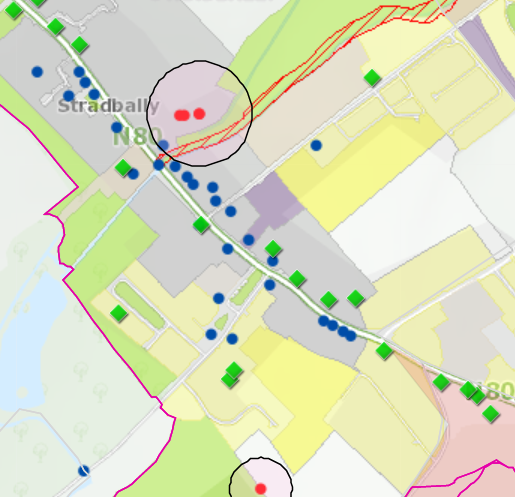 Production of WasteThe proposal will not generate significant quantities of waste. Waste produced during the construction phase will be managed by a site specific construction and demolition waste management plan. During the operational phase there will be non hazardous waste and packaging waste, WEEE, empty containers and landscaping waste. Pollution and NuisancesThe proposed development has the potential to result in pollution and nuisances in the area during the construction phase due to dust and noise. Mitigation measures are proposed to deal with these issues including proper construction methodology. It is considered that soil and water pollution impacts are insignificant and will not result in pollution or nuisance. Subject to the implementation of the best practice measures identified as part of the proposed development, it is considered that these impacts would not be significant.  Risk of Accidents, having regard to substances or technologies usedNone identifiedRisks to Human HealthRisks to human health from the proposed development can principally arise from noise and dust emissions during construction principally.Subject to the implementation of the mitigation and best practice measures identified as part of the proposed development, it is considered that these impacts would not be significant.  The characteristics of the development do not require EIAR to be carried out. 6) Location of the proposed development   The application site, given as 1.9 hectares, is situated on a serviced and zoned site within the town boundaries of Stradbally. The site is bounded dwellings on Main Street Stradbally and Market The relative abundance, quality and regenerative capacity of natural resources in the area and its undergroundThe proposed development is not likely to have significant effect on any Natura 2000 site owing to the separation distance, the lack of discharges and the proposed connection to the public sewer network. The absorption capacity of the natural environmentIn terms of absorption capacity, the site comprises scrubland which has been set aside for a number of years for a development of the type proposed.  The site is not located in any upland or wetland area. On the basis of the information available from a site walkover and from the Planning Authority’s GIS in relation to archaeological and architectural heritage, there are no landscapes and sites of historical, cultural or archaeological significance on or in the vicinity of the application site. 7) Types and Characteristics of the Potential ImpactsPotential impacts can arise in relation to:Operational noise, vibration, dust and related nuisances for lands and adjoining properties the site mainly during the construction phase. Pollution of groundwater and surface water from during construction.There is no archaeological or architectural heritage on or in the vicinity of the site which could be impacted on by the proposed development.Transfrontier nature of impactThe proposed development will be localised and will take place fully within the administrative area of Laois County Council.  Magnitude and complexity of impactIt is not considered that impacts from the proposed development would have the potential to affect a large range of receptors over a wide geographical area.  The spatial extent of impacts would be more localised and the size of the population likely to effected would not be significant.Probability of impactsImpacts from the proposed development can arise over the duration of the construction works, particularly with respect to noise and dust emissions, potential pollution of groundwater and surface water, and traffic impacts on the local road network.  Subject to the strict implementation of the mitigation and best practice measures, it is considered that these impacts would not be significant. Expected Onset, Duration, frequency and reversibility of impactThe development consists of a housing scheme of 39 dwellings, landscaping, services and ancillary site works on a zoned and serviced site in the town of Portlaoise. It is considered that the duration of any impacts will be during the construction phase of the development which may extend to a 12-15 month time period. 8) ConclusionI consider that the proposed development does not require an Environmental Impact Assessment as it is not likely to have significant effects on the environment by virtue, inter alia, of its nature, size or location.___________________                                                               David O’HaraSenior Executive Planner              